Publicado en España el 14/04/2023 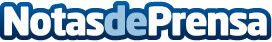 Pulido de suelos: Renovación, pulido y mantenimiento de suelos de mármolEl mármol es un material noble, macizo, liso y brillante que se utiliza a menudo en arquitectura y en suelos de empresasDatos de contacto:Pulido de suelosRenovación, pulido y mantenimiento de suelos de mármol690 80 48 64Nota de prensa publicada en: https://www.notasdeprensa.es/pulido-de-suelos-renovacion-pulido-y Categorias: Bricolaje Servicios Técnicos Hogar http://www.notasdeprensa.es